  Σεμινάριο στο πλαίσιο του προγράμματος «Cineμάθεια»(14  και 15 Φεβρουαρίου 2015)-Αίθουσα Εκπολιτιστικού και Αθλητικού Συλλόγου Φρουρίου «Α Γ Ι Ο Σ   Γ Ε Ω Ρ Γ Ι Ο Σ»- (πλατεία Φρουρίου Χίου)Εισηγητής: Φίλιππος Μανδηλαράς, συγγραφέας  και εμψυχωτής εργαστηρίων δημιουργικής γραφής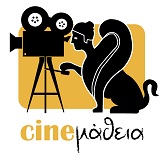 ΣΥΜΜΕΤΕΧΟΝΤΕΣ  ΕΚΠΑΙΔΕΥΤΙΚΟΙ/ΜΑΘΗΤΕΣ------------------------------------------------------Α/ΑΕκπαιδευτικοίΣχολείοΒαγιάνου Κυριακή [ΠΕ 02]1ο  Γυμνάσιο ΧίουΘεοχάρη Αικατερίνη  [ΠΕ 02]4ο  Γυμνάσιο Χίου Καραμαούνα Ευγενία [ΠΕ 02]4ο  Γυμνάσιο ΧίουΧούλη Ειρήνη [ΠΕ 02]4ο  Γυμνάσιο ΧίουΒορριά Μαρία  [ΠΕ 02]Γυμνάσιο ΚάμπουΜελαχροινούδη Ευαγγελία [ΠΕ 01]Γυμν. / ΓΕ.Λ. ΚαλλιμασιάςΒυζανιάρη  Αργυρώ [ΠΕ 02]1ο ΓΕ.Λ. ΧίουΔήμου Σοφία[ΠΕ 13]1ο ΓΕ.Λ. ΧίουΚαλαγκιά Αγγελική [ΠΕ 06] 1ο ΓΕ.Λ. ΧίουΣιαμαντζιούρα Ιωάννα  [ΠΕ 13]2ο ΓΕ.Λ. ΧίουΚαλαμέρα Μαρία  [ΠΕ 09]ΕΠΑ.Λ. ΚαρδαμύλωνΜαθητές / μαθήτριες1.2.3.4.5.6.Κατσανίκου ΑμαλίαΚοντογιάννη ΑνθήΛευϊτικός  Μιχαήλ  Μεταξάς ΑλέξανδροςΜισαηλίδη ΚυριακήΞηνταριανού- Καρατζά Αγγελική1ο ΓΕ.Λ. Χίου7.8.9.10.Γεώργαλος  ΓιώργοςΚολοκυθά Βάσω    Παπαδέα  ΟλίναΧάρμπα Ιωάννα2ο ΓΕ.Λ. Χίου11.12.Ζαπάλτα ΜαρκέλλαΧρυσοπαίδου  Ελένη1ο ΕΠΑ. Λ. Χίου